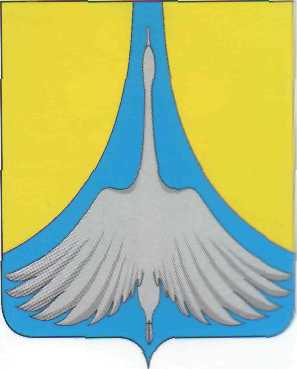 СОВЕТ  ДЕПУТАТОВСИМСКОГО ГОРОДСКОГО ПОСЕЛЕНИЯАШИНСКОГО РАЙОНА ЧЕЛЯБИНСКОЙ ОБЛАСТИ. Сим, Челябинской области, ул. Свердлова,1 тел./факс (35159) 7-92-10РЕШЕНИЕ   № 119от  13 октября 2022годаОб Утверждении Положения о порядке передачи муниципального имущества Симского городского поселения в безвозмездное пользованиеРуководствуясь Федеральным законом от 06.10.2003 г. N 131-ФЗ "Об общих принципах организации местного самоуправления в Российской Федерации", Федеральным законом от 26.07.2006 г. N 135-ФЗ "О защите конкуренции", Гражданским кодексом Российской Федерации, «Положением о порядке управления и распоряжения муниципальным имуществом, находящимся в собственности Симского городского поселения», утвержденным решением Собрания депутатов Симского городского поселения N 84 от 24.11.2005г., Уставом Симского городского поселения, Совет депутатов  РЕШАЕТ:1. Утвердить Положение о порядке передачи муниципального имущества Симского городского поселения в безвозмездное пользование (приложение N 1).2. Утвердить формы Договоров безвозмездного пользования (договоры ссуды) недвижимым и движимым имуществом Симского городского поселения (приложения NN 2-5).3. Контроль исполнения настоящего решения возложить на постоянную комиссию Совета депутатов по социально-экономическому развитию города, жилищно-коммунальному  хозяйству и экологии.4.  Настоящее решение вступает в силу со дня опубликования в газете "Стальная искра".Председатель Совета депутатовСимского городского поселения                                                В.Я.ЗаикоГлава Симского городского поселения                                         Р.Р.ГафаровПриложение 1 
к решению Собрания депутатовСимского городского поселения	                       				             от 13.10.2022года № 119Положение
о порядке передачи муниципального имущества Симского городского поселения в безвозмездное пользование1. Общие положения1. Настоящее Положение разработано в соответствии с нормами главы 36 Гражданского кодекса Российской Федерации, Федеральным законом от 06.10.2003 г. N 131-ФЗ "Об общих принципах организации местного самоуправления в Российской федерации", Федеральным законом от 26.07.2006 г. N 135-ФЗ "О защите конкуренции", Федеральным законом от 21.07.2005 г. N 115-ФЗ "О концессионных соглашениях", «Положением о порядке управления и распоряжения муниципальным имуществом, находящимся в собственности Симского городского поселения», утвержденным решением Советом депутатов Симского городского поселения N 84 от 24.11.2005г., Уставом Симского городского поселения и определяет единый на территории Симского городского поселения порядок передачи в безвозмездное пользование движимого (за исключением денежных средств и ценных бумаг) и недвижимого муниципального имущества (имущественных комплексов) Симского городского поселения, обязательный для исполнения всеми, расположенными на территории района организациями, независимо от их организационно-правовых форм, физическими лицами, а также органами и должностными лицами местного самоуправления.2. Действие настоящего Положения не распространяется на сдачу в безвозмездное пользование:- жилых помещений;- земельных участков;- лесного фонда и иных природных объектов.3. Имущество, находящееся в муниципальной собственности Симского городского поселения (далее по тексту - Имущество), передается в безвозмездное пользование юридическим и физическим лицам (далее по тексту - Ссудополучатель) Комитетом по управлению муниципальным имуществом администрации Симского городского поселения (далее по тексту - Ссудодатель) путем оформления договоров безвозмездного пользования недвижимым имуществом Симского городского поселения, договоров безвозмездного пользования движимым имуществом Симского городского поселения (далее по тексту - Договор безвозмездного пользования).4. Перечень муниципального имущества, находящегося в казне Симского городского поселения, передаваемого в безвозмездное пользование, утверждается Советом депутатов Симского городского поселения.5. Договор безвозмездного пользования недвижимым либо движимым имуществом заключается в соответствии с действующим законодательством и нормативно-правовыми актами Симского городского поселения.6. Передача Имущества в безвозмездное пользование оформляется Ссудодателем в письменной форме и имеет единую систему регистрации в установленном порядке.7. Ссудополучатель обязан поддерживать Имущество, полученное в безвозмездное пользование, в исправном состоянии, включая осуществление текущего и капитального ремонта, и нести все расходы на содержание Имущества, если иное не предусмотрено Договором безвозмездного пользования.8. Ссудополучатель несет риск случайной гибели или случайного повреждения полученного в безвозмездное пользование Имущества, если Имущество погибло или было испорчено в связи с тем, что ссудополучатель использовал его не в соответствии с Договором безвозмездного пользования или назначением Имущества либо передал его третьему лицу без согласия ссудодателя. Ссудодатель несет также риск случайной гибели или случайного повреждения Имущества, если с учетом фактических обстоятельств мог предотвратить его гибель или порчу, пожертвовав своим имуществом, но предпочел сохранить свое имущество.2. Получение права безвозмездного пользования9. В безвозмездное пользование передается Имущество в соответствии с его функциональным назначением для:- реализации программ городского развития;- привлечения инвестиций на восстановление, капитальный ремонт, реконструкцию или иное значительное улучшение муниципального имущества.10. Ссудополучателями муниципального имущества могут быть:1) государственные органы, органы местного самоуправления, а также государственные внебюджетные фонды, Центральный банк Российской Федерации;2) государственные и муниципальные учреждения;3) некоммерческие организации, созданные в форме ассоциаций и союзов, религиозных и общественных организаций (объединений) (в том числе политические партии, общественные движения, общественные фонды, общественные учреждения, органы общественной самодеятельности, профессиональные союзы, их объединения (ассоциации), первичные профсоюзные организации), объединений работодателей, товариществ собственников жилья, социально ориентированные некоммерческие организации при условии осуществления ими деятельности, направленной на решение социальных проблем, развитие гражданского общества в Российской Федерации, а также других видов деятельности, предусмотренных статьей 31.1 Федерального закона от 12.01.1996 г. N 7-ФЗ "О некоммерческих организациях";4) адвокатские, нотариальные, торгово-промышленные палаты;5) медицинские организации, организации, осуществляющие образовательную деятельность;6) организации для размещения сетей связи, объектов почтовой связи.7) некоммерческие организации независимо от их организационно-правовых форм;8) лица, обладающие правами владения и (или) пользования сетью инженерно-технического обеспечения, в случае, если передаваемое имущество является частью соответствующей сети инженерно-технического обеспечения и данные часть сети и сеть являются технологически связанными в соответствии с законодательством о градостроительной деятельности, лицу, которому присвоен статус единой теплоснабжающей организации в ценовых зонах теплоснабжения в соответствии с Федеральным законом от 27.07.2010 г. N 190-ФЗ "О теплоснабжении";9) лица, с которыми заключен государственный (муниципальный) контракт по результатам конкурса или аукциона, если предоставление указанных прав было предусмотрено конкурсной документацией, документацией об аукционе для целей исполнения этого контракта. Срок предоставления указанных прав на такое имущество не может превышать срок исполнения контракта;10) иные лица в случаях и в порядке, предусмотренных действующим законодательством Российской Федерации.12. Заключение договоров о предоставлении имущества в безвозмездное пользование осуществляется по результатам проведения конкурсов или аукционов на право заключения таких договоров, за исключением случаев, предусмотренных статьей 17.1 Федерального закона от 26.07.2006 г. N 135-ФЗ "О защите конкуренции".Договор безвозмездного пользования заключается на срок до 5 лет и в особых условиях содержит техническо-экономическое обоснование (ТЭО) реализации целей, для которых предполагается передать Имущество, включающее в себя проект инвестиций, календарные графики проведения работ, мероприятия программ районного развития.Ссудополучатель муниципального имущества не вправе распоряжаться этим имуществом.Передача муниципального имущества в безвозмездное пользование не влечет за собой передачу права собственности на него.Ссудополучатель муниципального имущества обязан использовать такое имущество строго в соответствии с его целевым назначением.3. Порядок рассмотрения заявлений на получение права безвозмездного пользования без проведения торгов, в случаях, предусмотренных ст. 17.1.Федерального закона от 26.07.06 г. N 135- ФЗ "О защите конкуренции"13. Заявление на получение права безвозмездного пользования Имуществом (далее по тексту раздела - Заявка) оформляется Ссудополучателем в произвольной форме с обязательным приложением следующих документов:1) копии учредительных документов, заверенные в установленном порядке (для юридических лиц), либо копии свидетельства о государственной регистрации в качестве индивидуального предпринимателя, паспорта гражданина Российской федерации (для физических лиц);2) свидетельство о постановке на налоговый учет (для физических лиц);3) свидетельство о внесении записи в единый государственный реестр юридических лиц (для юридических лиц);4) документы, подтверждающие полномочия лица, заключающего договор;5) реквизиты заявителя.В особых случаях по требованию Ссудодателя перечень документов, прилагаемых к Заявлению, может быть расширен. Заявка, не соответствующая установленной форме и без приложения обязательных документов, рассмотрению не подлежит.14. Заявление представляется в администрацию Симского городского поселения для принятия им решения о предоставлении или об отказе в предоставлении права безвозмездного пользования. 4. Торги на право заключения договора безвозмездного пользования15. Передача муниципального имущества в безвозмездное пользование осуществляется по результатам проведения торгов на право заключения договора безвозмездного пользования, за исключением случаев, предусмотренных разделом 5 настоящего Положения.16. Решение о проведении торгов на право заключения договора безвозмездного пользования принимается- администрацией Симского городского поселения.17. Торги на право заключения договора безвозмездного пользования муниципальным имуществом проводятся в порядке, установленном законодательством РФ.18. При проведении торгов на право заключения договора безвозмездного пользования начальная цена устанавливается в виде цены права на заключение договора безвозмездного пользования и определяется в соответствии с законодательством об оценочной деятельности.5. Предоставление имущества в безвозмездное пользование без проведения торгов19. Договор безвозмездного пользования муниципальным имуществом может быть заключен без проведения торгов в случаях, установленных статьей 17.1 Федерального закона от 26.07.2006 г. N 135-ФЗ "О защите конкуренции".20. Решение о предоставлении муниципального имущества в безвозмездное пользование без проведения торгов принимается Советом депутатов Симского городского поселения.21. Заявление о предоставлении имущества в безвозмездное пользование без проведения торгов может исходить от лица, имеющего намерение получить муниципальное имущество в безвозмездное пользование.22. В состав документов, необходимых для рассмотрения заявления о предоставлении имущества в безвозмездное пользование, указанного в пункте 21, входят:1) заявление с подробным изложением целей, в которых предполагается использовать муниципальное имущество;2) сведения и документы о заявителе, подавшем заявление:а) фирменное наименование (наименование), сведения об организационно-правовой форме, о месте нахождения, почтовый адрес (для юридического лица), фамилия, имя, отчество, паспортные данные, сведения о месте жительства (для индивидуального предпринимателя, физического лица), номер контактного телефона;б) копии документов, удостоверяющих личность (для индивидуальных предпринимателей);в) документ, подтверждающий полномочия лица на осуществление действий от имени заявителя - юридического лица (копия решения о назначении или об избрании либо приказа о назначении физического лица на должность, в соответствии с которым такое физическое лицо обладает правом действовать от имени заявителя без доверенности (далее - руководитель). В случае, если от имени заявителя действует иное лицо, к заявлению должна быть приложена доверенность на осуществление действий от имени заявителя, заверенная печатью заявителя и подписанная руководителем заявителя (для юридических лиц) или уполномоченным этим руководителем лицом, либо нотариально заверенная копия такой доверенности. В случае, если указанная доверенность подписана лицом, уполномоченным руководителем заявителя, заявление должно содержать также документ, подтверждающий полномочия такого лица;г) копии учредительных документов заявителя (для юридических лиц);д) заявление об отсутствии решения о ликвидации заявителя - юридического лица, об отсутствии решения арбитражного суда о признании заявителя - юридического лица, индивидуального предпринимателя банкротом и об открытии конкурсного производства, об отсутствии решения о приостановлении деятельности заявителя в порядке, предусмотренном Кодексом Российской Федерации об административных правонарушениях;3) копии документов, подтверждающих право заявителя на заключение договора безвозмездного пользования без проведения торгов в соответствии со статьей 17.1 Федерального закона от 26.07.2006 г. N 135-ФЗ "О защите конкуренции", при их наличии;4) иные документы, предусмотренные действующим законодательством Российской Федерации.Заявитель вправе представлять дополнительные документы по своему усмотрению.16. Документы, указанные в пункте 22 настоящего Положения, предоставляются в Администрацию Симского городского поселения.Лица, не имеющие в соответствии с действующим законодательством права на заключение с ними договора безвозмездного пользования без проведения торгов, участвуют в торгах на право заключения договоров безвозмездного пользования и представляют документы Организатору торгов.23.  Специалисты Администрации Симского городского поселения проверяют представленные документы на предмет их полноты и соответствия настоящему Положению, и передают в Совет депутатов Симского городского поселения для принятия решение о передаче муниципального имущества в безвозмездное либо об отказе в передаче муниципального имущества в безвозмездное пользование.При рассмотрении указанного вопроса учитывается:- состояние объекта;- возможность передачи имущества в безвозмездное пользование без торгов в случаях, предусмотренных законодательством, или по результатам торгов на право заключения договора безвозмездного пользования муниципального имущества;- иные варианты использования имущества.6. Порядок заключения договора безвозмездного пользования24. По истечении десяти дней со дня размещения на официальном сайте торгов протокола о результатах проведения торгов, либо после принятия решения о предоставлении имущества, Ссудодатель направляет Ссудополучателю проект Договора безвозмездного пользования муниципальным имуществом.25. Договор должен быть заключен Ссудодателем и Ссудополучателем не ранее, чем через десять дней со дня размещения информации о результатах конкурса или аукциона на официальном сайте торгов.7. Прием-передача имущества26. Прием-передача имущества по Договору производится в присутствии полномочных представителей Ссудодателя и Ссудополучателя и подтверждается составлением передаточного акта, являющегося неотъемлемой частью договора безвозмездного пользования.27. В случае заключения договора безвозмездного пользования в отношении муниципального нежилого помещения, расположенного в многоквартирном (жилом) доме, одновременно с передачей нежилого помещения Ссудодатель передает Ссудополучателю право пользования общим имуществом многоквартирного (жилого) дома, а также обязанность нести расходы на содержание указанного общего имущества на срок действия договора безвозмездного пользования.28. При прекращении действия договора безвозмездного пользования Ссудополучатель обязан возвратить имущество Ссудодателю не позднее десяти дней с момента прекращения действия Договора. Возврат имущества оформляется передаточным актом, подписываемым представителями Ссудодателя и Ссудополучателя.8. Обязанности ссудополучателя по содержанию имущества, переданного в безвозмездное пользование29. Ссудополучатель обязан за свой счет осуществлять капитальный и текущий ремонт переданного ему имущества и нести все расходы по его содержанию.30. Ссудополучатель обязан обеспечить сохранность полученного в пользование имущества и поддерживать его в исправном состоянии.31. При заключении договора безвозмездного пользования в отношении муниципального недвижимого имущества Ссудополучатель обязан заключить договоры с энергоснабжающими и коммунальными организациями на предоставление услуг.При заключении договора безвозмездного пользования в отношении муниципального нежилого помещения в составе муниципального имущественного комплекса или многоквартирного (жилого) дома Ссудополучатель обязан заключить:1) договоры на предоставление услуг с энергоснабжающими и коммунальными организациями, осуществляющими управление муниципальным комплексом либо многоквартирным (жилым) домом;2) договоры на содержание и ремонт мест общего пользования в составе муниципального комплекса либо общего имущества многоквартирного (жилого) дома со специализированными организациями, осуществляющими управление муниципальным комплексом либо многоквартирным (жилым) домом, связанных с содержанием общего имущества;3) договоры о вывозе бытовых отходов.32. Договором безвозмездного пользования может быть предусмотрена обязанность Ссудополучателя вернуть имущество в состоянии, улучшенном по отношению к состоянию на момент передачи.9. Учет и контроль использования переданного в безвозмездное пользование имущества33. Контроль использования переданного в безвозмездное пользование Имущества осуществляет Ссудодатель и Балансодержатель Имущества. Функциональное назначение Имущества определяется Договором безвозмездного пользования. Изменение функционального назначения Имущества производится по решению Ссудодателя или по согласованию с балансодержателем, если таковое требуется.22. Все изменения характеристик Имущества, связанные с его использованием, учитываются в реестре муниципальной собственности Симского городского поселения на основании данных, предоставляемых Ссудополучателями, балансодержателями Имущества и органами технической инвентаризации.23. В случае несоблюдения Ссудополучателем порядка и условий использования Имущества балансодержатель обязан в пятидневный срок после обнаружения нарушения сообщить об этом Ссудодателю.24. В случае несоблюдения Ссудополучателем условий Договора безвозмездного пользования, требований настоящего Положения и действующего законодательства Ссудодатель предпринимает все дозволенные законодательством, настоящим Положением и Договором безвозмездного пользования, меры воздействия на недобросовестного Ссудополучателя, включая обращение в суд и принудительное изъятие Имущества у Ссудополучателя.25. Изменения и дополнения в настоящее Положение вносятся на основании решений Совета депутатов Симского городского поселения.Приложение 2 
к решению Собрания депутатовСимского городского поселения	                       				             от 13.10.2022года № 119Договор     безвозмездного пользования (договор ссуды) недвижимым имуществом                     Симского городского поселенияЧелябинская область, г. Сим                "_____" _____________ 200___г.     Комитет   по   управлению   муниципальным    и земельным отношениям Симского городского поселения,  действующий  от  имени  Муниципального образования Симское городское поселение,  именуемый  в  дальнейшем  "Ссудодатель",  в  лице   председателя _____________________, действующего (ей) на основании Положения, с  одной стороны,     и     _____________________________________________________, именуемое (ый) в дальнейшем "Ссудополучатель", в лице  _________________, действующего  (ей)  на  основании  ______________,  с   другой   стороны, заключили настоящий договор о нижеследующем:                            1. Общие положения     1.1. В соответствии  с  условиями  настоящего  договора  Ссудодатель передает,  а  Ссудополучатель   принимает   в   безвозмездное   временное пользование  _______________________________,  расположенное  по  адресу: _________________________________________,  общей  площадью   ___________ кв.м. (далее Имущество), для использования его под _______________.     1.2. Передаваемое в  безвозмездное  пользование  имущество  является собственностью Симского городского поселения.     1.3. Настоящий договор заключен сроком на _______ лет и  вступает  в силу с момента подписания сторонами акта приема-передачи (приложение 1).      1.4.  Имущество,  передаваемое  в  безвозмездное  пользование,   под арестом и в запрещении не состоит, право собственности на него  никем  не оспаривается.                             2. Права сторон     2.1. Ссудодатель имеет право:     2.1.1. Осуществлять проверки сохранности и использования по целевому назначению имущества, переданного по настоящему Договору Ссудополучателю, в любое время без предварительного уведомления последнего.      2.1.2. Распоряжаться переданным Ссудополучателю имуществом в порядке и пределах, определенных действующим законодательством.     2.1.3.  Определять  условия  и  порядок  страхования   имущества   в соответствии с  действующим  законодательством  и  местными  нормативными актами.     2.1.4. Досрочно  расторгнуть  Договор  по  основаниям  и  в  порядкепредусмотренным законом и настоящим Договором.     2.2. Ссудополучатель имеет право:     2.2.1. Пользоваться  переданным  ему  имуществом  в  соответствии  с условиями настоящего Договора и нормами действующего законодательства.     2.2.2. Досрочно расторгнуть  Договор  по  основаниям  и  в  порядке, предусмотренными законом и настоящим Договором.                          3. Обязанности сторон     3.1. Ссудодатель обязан:     3.1.1. Передать Ссудополучателю имущество в соответствии с условиями настоящего Договора во временное пользование, по акту приема-передачи,  в течение 10 дней после подписания настоящего Договора.     3.1.2.  В  месячный   срок   (при   наличии   согласований   органов санитарно-эпидемиологического контроля и пожарного надзора) рассматривать обращения  Ссудополучателя  по  вопросам  изменения  целевого  назначения имущества, а также его ремонта и  переоборудования,  не  предусмотренного настоящим Договором, по дополнительному соглашению сторон.     3.1.3. В случае прекращения Договора на любых законных основаниях, в течение  одного  месяца  после  прекращения  действия  Договора   принять имущество от Ссудополучателя по акту приема-передачи.     3.1.4. Доводить до сведения Ссудополучателя через средства  массовой информации изменения своего наименования, места нахождения  и  банковских реквизитов.     3.2. Ссудополучатель обязан:     3.2.1. Принять от Ссудодателя имущество в соответствии  с  условиями настоящего Договора во временное пользование по  акту  приема-передачи  в течение 10 дней после подписания настоящего Договора.     3.2.2. Использовать переданное имущество  исключительно  по  прямому назначению в соответствии с условиями настоящего Договора.     3.2.3. В  течение  месяца  после  принятия  от  Ссудодателя  Объекта установить при входе в  него  информационную  табличку  со  своим  полнымнаименованием.     3.2.4.  Своевременно  и  в  установленном  порядке  оформить   право пользования частью земельного участка, которая занята Объектом      3.2.5. Своевременно и за свой счет производить текущий и капитальныйремонт переданного по настоящему Договору имущества.     3.2.6. Не производить перепланировок, переоборудования, капитального ремонта  и  других  неотделимых   улучшений   Объекта   без   письменного согласования Ссудодателя. В случае производства перечисленных действий по решению Ссудодателя за свой счет привести Объект в  прежнее  состояние  в указанный Ссудодателем срок.     3.2.7.  Обеспечить  сохранность  и  эксплуатацию  в  соответствии  с установленными техническими требованиями инженерных сетей,  оборудования, коммуникаций, расположенных в Объекте.     3.2.8. Соблюдать технические, санитарные, пожарные и иные нормы  при использовании Объекта.     3.2.9. Содержать за свой счет пожарную сигнализацию, вентиляцию и т. п. оборудование в соответствии со всеми отраслевыми правилами и  нормами, действующими в отношении видов деятельности  Ссудополучателя  и  целевого назначения  переданного  ему  имущества,  а  также  принимать   меры   по ликвидации ситуаций,  ставящих  под  угрозу  сохранность  имущества,  его экологическое и санитарное состояние.     3.2.10. Освободить Объект в связи с аварийным состоянием конструкций здания (или его части), его ликвидацией по градостроительным соображениям в сроки,  определенные  предписанием  Ссудодателя,  а  в  случае  аварий, чрезвычайных ситуаций или стихийных бедствий - в течение  8-10  часов  по требованию органов МЧС.     3.2.11.  Производить  необходимое  благоустройство   прилегающей   к Объекту  территории  в  соответствии  с  нормами  и  правилами  городских поселений, а также по согласованию со Ссудодателем.     3.2.12. Немедленно извещать Ссудодателя о всяком повреждении, аварии или ином событии,  нанесшем  (или  грозящем  нанести)  Объекту  ущерб,  и своевременно  принимать  все  возможные  меры  по  предотвращению  угрозы дальнейшего разрушения или повреждения Объекта.     3.2.13. В  течение  месяца  заключить  договора  с  соответствующими поставщиками коммунальных услуг на обслуживание имущества.     3.2.14.   Своевременно    производить    оплату    коммунальных    и эксплуатационных услуг, страховых платежей за переданное имущество.     3.2.15.  Не  передавать  имущество  третьим  лицам  без  письменного разрешения Ссудодателя.     3.2.16.  При   наступлении   страхового   случая,   предусмотренного договором страхования переданного имущества, незамедлительно  сообщить  о происшедшем   Ссудодателю,   организации,   занимающейся    эксплуатацией инженерных   коммуникаций,   а   также   соответствующим   надзорным    и правоохранительным органам и страховой компании.     3.2.17. Обеспечить беспрепятственный доступ к имуществу Ссудодателя, представителей  коммунальных   сетей,   органов   МЧС   и   милиции   для осуществления им контроля  использования  предоставленного  имущества  по назначению,  по  условиям  настоящего  договора  и   в   соответствии   с эксплуатационными требованиями.     3.2.18. В случае прекращения настоящего Договора на  любых  законных основаниях, включая истечение его срока, в течение  одного  месяца  послепрекращения действия Договора  передать  имущество  Ссудодателю  по  акту приема-передачи. При этом Ссудополучатель обязан вернуть имущество в  том состоянии, в котором он его получил,  с  учетом  нормального  износа,  со всеми произведенными улучшениями.     3.2.19. При намерении отказаться от Договора  и  вернуть  переданное ему  имущество  письменно  сообщить  об  этом  намерении  Ссудодателю  не позднее, чем за два месяца до расторжения Договора.     3.2.20.  При  своей  реорганизации,  изменении  наименования,  места нахождения, банковских реквизитов, а  также  лишении  лицензии  на  право деятельности,  для   ведения   которой   было   передано   имущество,   в десятидневный  срок  письменно  сообщить   Ссудодателю   о   произошедших изменениях.                        4. Ответственность сторон     4.1. В случае нанесения ущерба переданному  по  настоящему  Договору имуществу,  Ссудополучатель  возмещает  Ссудодателю   сумму   нанесенногоущерба. В случае не  возмещения  ущерба  в  течение  10  дней  с  момента составления  акта   о   его   причинении   Ссудополучатель,   выплачивает Ссудодателю штраф в размере 1% от суммы ущерба за каждый день просрочки.     4.2. Ссудополучатель выплачивает  Ссудодателю  штраф  в  размере  10 минимальных  размеров  оплаты  труда,  установленных  на   момент   платы действующим  законодательством,   и   случаях   установления   комиссией, создаваемой  Ссудодателем,  ненадлежащего  исполнения  или   неисполнения Ссудополучателем   обязанностей,   предусмотренных   п.3.2.    настоящего Договора. Выплата штрафа не освобождает  Ссудополучателя  от  обязанности привести переданное ему имущество  в  первоначальный  вид  по  требованию Ссудополучателя в установленный последним срок.     4.3. В случае продолжения пользования  Ссудополучателем,  переданным ему по настоящему Договору  имуществом  после  истечения  срока  возврата имущества   без   письменного   согласия   Ссудодателя,   Ссудополучатель выплачивает Ссудодателю штраф в  сумме  10  минимальных  размеров  оплаты труда, установленных на момент выплаты действующим законодательством,  за каждый день пользования имуществом.                            5. Особые условия     5.1. Предоставление во временное пользование Объекта  не  влечет  за собой право Ссудополучателя использовать по своему усмотрению  отнесенную к данному Объекту прилегающую территорию.     5.2. Неотделимые  улучшения,  в  т.ч.  капитальный  ремонт  Объекта, проводятся Ссудополучателем только с письменного разрешения Ссудодателя.     5.3.   Все   отделимые   и   неотделимые    улучшения    переданного Ссудополучателю имущества поступают  в  собственность  Ссудодателя  и  по окончании настоящего Договора Ссудополучателю не возмещаются.     5.4. Ссудодатель передает Ссудополучателю Объект без  предоставления технической документации на него.         6. Изменение, расторжение, прекращение действия договора     6.1. Каждая из сторон вправе в любое время отказаться от  настоящего Договора, известив в письменной форме  об  этом  другую  сторону  за  два месяца.     6.2. Договор, прекращает свое действие по окончанию срока, а также в любой другой срок по соглашению сторон, а также по  волеизъявлению  одной из  сторон  в  порядке  и  по  основаниям,  предусмотренными  действующим гражданским  законодательством,  или   в   порядке   и   по   основаниям, предусмотренными п.п. 6.3, 6.4, 6.5 настоящего Договора в соответствии  с п. 1 ст. 450 Гражданского кодекса РФ.     6.3. Договор может быть также досрочно расторгнут в  случаях,  когда Ссудополучатель:     6.3.1. Использует Имущество не по указанному в Договоре, назначению.     6.3.2. Систематически (два раза и более) нарушает  сроки  возмещения ущерба  и  (или)  внесения  штрафов  по  истечении  трех  месяцев   после установленного  Договором  срока   платежа.   Расторжение   Договора   не освобождает Ссудополучателя от необходимости возмещения ущерба  и  уплаты штрафов.     6.3.3. Умышленно или по неосторожности ухудшает состояние имущества.     6.3.4.  Не  вносит  по  истечении   установленных   соответствующими договорами сроков оплату коммунальных  услуг,  эксплуатационных  расходов или страховые платежи.     6.3.5. Не использует либо передает имущество или его часть по  любым видам договоров и сделок иным лицам без письменного согласия Ссудодателя, что признано актом соответствующей комиссии.     6.3.6. Не  выполняет  особые  условия,  предусмотренные  разделом  5 настоящего Договора.     6.3.7. Лишен лицензии  на  ведение  той  деятельности,  для  ведения которой было передано имущество.     6.4.  Расторжение  Договора  по  основаниям,  предусмотренным  п.6.3 настоящего Договора, осуществляется на основании  решения  Ссудодателя  и письменного уведомления Ссудополучателя о досрочном расторжении Договора.      Договор  считается  расторгнутым  с  момента  возврата   Ссудодателюмуниципального имущества от Ссудополучателя.     6.5. Договор может быть также досрочно расторгнут  в  случае,  когда Ссудополучатель принимает решение и письменно  уведомляет  Ссудодателя  о расторжения Договора. Договор в данном случае считается  расторгнутым  по  истечении двух месяцев со  дня  получения  Ссудодателем  уведомления  при условии подписания сторонами акта приема-передачи имущества.     6.6. При невыполнении Ссудополучателем обязанности  по  освобождению Объекта по основаниям, предусмотренным настоящим  Договором,  Ссудодатель оставляет за собой право произвести  самостоятельно  вскрытие  Объекта  и вынос имущества Ссудополучателя  из  освобождаемого  Объекта  с  участием правоохранительных   органов   без   возложения    на    Ссудодателя    и правоохранительные  органы   ответственности   за   сохранность   данного имущества.     6.7. Вносимые  в  Договор  изменения  и  дополнения  рассматриваются сторонами и оформляются дополнительными соглашениями.                            7. Прочие условия     7.1. Вопросы, не урегулированные Договором, регулируются действующим гражданским законодательством     7.2. Споры, возникающие  при  исполнении  Договора,  рассматриваются судом, арбитражным судом в соответствии с их компетенцией.     7.3. Договор составлен в двух экземплярах, по одному для  каждой  из сторон.                         8. Приложения к договору     8.1. Неотъемлемыми частями Договора являются:     8.1.1. Акт приема-передачи имущества (приложение N 1 к договору).       9. Юридические адреса, банковские реквизиты и подписи сторон     Ссудодатель:__________________________________________________________________________________________________________________________________________________     Ссудополучатель:___________________________________________________________________________________________________________________________________________________________________________________________________________________________Ссудодатель:                              Ссудополучатель:______________/____________/              _________________/____________/м.п.                                      м.п.Приложение N 1 
к договору безвозмездного пользования 
(договор ссуды) недвижимым имуществом 
Симского городского поселения                                   Акт                             приемки-передачиг. Сим                                         "____"____________200___г.     В  соответствии  с  условиями  договора  безвозмездного  пользования муниципальным   имуществом    Симского городского поселения    от "____"___________   _______г.   Комитет   по   управлению   муниципальным имуществом  и земельным отношениям Симского городского поселения,   действующий   от   имени Муниципального образования Симское городское поселение, именуемый в дальнейшем "Ссудодатель",  в лице председателя  __________________,  действующего  (ей)  на  основании Положения передает, а ____________________, именуемое (ый)  в  дальнейшем "Ссудополучатель",  в  лице  ___________________,  /___________________/, действующего (ей) на основании ______________ принимает, в  безвозмездное ользование следующее муниципальное имущество:__________________________________________________________________________________________________________________________________________________     Передаваемое имущество  представителем  "Ссудополучателя"  осмотрено претензий к его техническому и санитарному состоянию не имеется.     Недостатки передаваемого муниципального имущества:___________________________________________________________________________________________________________________________________________________________________________________________________________________________Передал:                                     Принял:____________/___________/                    _______________/___________/ м.п.                                         м.п.Приложение 3 
к решению Собрания депутатовСимского городского поселения	                       				             от 13.10.2022года № 119                                 Договор     безвозмездного пользования (договор ссуды) недвижимым имуществом                     Симского городского поселенияЧелябинская область, г. Сим                 "___" ______________ 200___г.Комитет   по   управлению   муниципальным    и земельным отношениям Симского городского поселения,  действующий  от  имени  Муниципального образования Симское городское поселение,  именуемый  в  дальнейшем  "Ссудодатель",  в  лице   председателя _____________________, действующего (ей) на основании Положения, с  одной стороны,   ________________________________,   именуемое   в   дальнейшем "Балансодержатель",     в     лице     ___________________/_____________/ действующего (ей)  на  основании  _______________  со  второй  стороны  и ________________________________________,  именуемое  (ый)  в  дальнейшем "Ссудополучатель",  в  лице  _________________,  действующего   (ей)   на основании ______________, с другой стороны, заключили настоящий договор онижеследующем:                            1. Общие положения     1.1. В соответствии  с  условиями  настоящего  договора  Ссудодатель передает,  а  Ссудополучатель   принимает   в   безвозмездное   временное пользование  _______________________________,  расположенное  по  адресу: _________________________________________,  общей  площадью   ___________ кв.м. (далее Имущество), для использования его под _______________.     1.2. Передаваемое в  безвозмездное  пользование  имущество  является собственностью Симского городского поселения.     1.3. Настоящий договор заключен сроком на _______ лет и  вступает  в силу с момента подписания сторонами акта приема-передачи (приложение 1).     1.4.  Имущество,  передаваемое  в  безвозмездное  пользование,   под арестом и в запрещении не состоит, право собственности на него  никем  не оспаривается.                             2. Права сторон     2.1. Ссудодатель и Балансодержатель имеет право:     2.1.1. Осуществлять проверки сохранности и использования по целевому назначению имущества, переданного по настоящему Договору Ссудополучателю, в любое время без предварительного уведомления последнего.     2.1.2. Распоряжаться переданным Ссудополучателю имуществом в порядке и пределах, определенных действующим законодательством.     2.1.3.  Определять  условия  и  порядок  страхования   имущества   в соответствии с  действующим  законодательством  и  местными  нормативными актами.     2.1.4. Досрочно  расторгнуть  Договор  по  основаниям  и  в  порядке предусмотренным законом и настоящим Договором.     2.2. Ссудополучатель имеет право:     2.2.1. Пользоваться  переданным  ему  имуществом  в  соответствии  с условиями настоящего Договора и нормами действующего законодательства.     2.2.2. Досрочно расторгнуть  Договор  по  основаниям  и  в  порядке, предусмотренными законом и настоящим Договором.                          3. Обязанности сторон     3.1. Ссудодатель и Балансодержатель обязан:     3.1.1. Передать Ссудополучателю имущество в соответствии с условиями настоящего Договора во временное пользование, по акту приема-передачи,  в течение 10 дней после подписания настоящего Договора.     3.1.2.  В  месячный   срок   (при   наличии   согласований   органов санитарно-эпидемиологического контроля и пожарного надзора) рассматривать обращения  Ссудополучателя  по  вопросам  изменения  целевого  назначения имущества, а также его ремонта и  переоборудования,  не  предусмотренного настоящим Договором, по дополнительному соглашению сторон.     3.1.3. В случае прекращения Договора на любых законных основаниях, в течение  одного  месяца  после  прекращения  действия  Договора   принять имущество от Ссудополучателя по акту приема-передачи.     3.1.4. Доводить до сведения Ссудополучателя через средства  массовой информации изменения своего наименования, места нахождения  и  банковских реквизитов.     3.2. Ссудополучатель обязан:     3.2.1. Принять от Ссудодателя имущество в соответствии  с  условиями настоящего Договора во временное пользование по  акту  приема-передачи  в течение 10 дней после подписания настоящего Договора.     3.2.2. Использовать переданное имущество  исключительно  по  прямому назначению в соответствии с условиями настоящего Договора.     3.2.3. В  течение  месяца  после  принятия  от  Ссудодателя  Объекта установить при входе в  него  информационную  табличку  со  своим  полным наименованием.     3.2.4.  Своевременно  и  в  установленном  порядке  оформить   право пользования частью земельного участка, которая занята Объектом.     3.2.5. Своевременно и за свой счет производить текущий и капитальный ремонт переданного по настоящему Договору имущества.     3.2.6. Не производить перепланировок, переоборудования, капитального ремонта  и  других  неотделимых   улучшений   Объекта   без   письменного согласования Ссудодателя. В случае производства перечисленных действий по решению Ссудодателя за свой счет привести Объект в  прежнее  состояние  в указанный Ссудодателем срок.     3.2.7.  Обеспечить  сохранность  и  эксплуатацию  в  соответствии  с установленными техническими требованиями инженерных сетей,  оборудования, коммуникаций, расположенных в Объекте.     3.2.8. Соблюдать технические, санитарные, пожарные и иные нормы  при использовании Объекта.     3.2.9. Содержать за свой счет пожарную сигнализацию, вентиляцию и т. п. оборудование в соответствии со всеми отраслевыми правилами и  нормами, действующими в отношении видов деятельности  Ссудополучателя  и  целевого назначения  переданного  ему  имущества,  а  также  принимать   меры   по ликвидации ситуаций,  ставящих  под  угрозу  сохранность  имущества,  его экологическое и санитарное состояние.     3.2.10. Освободить Объект в связи с аварийным состоянием конструкций здания (или его части), его ликвидацией по градостроительным соображениям в сроки,  определенные  предписанием  Ссудодателя,  а  в  случае  аварий, чрезвычайных ситуаций или стихийных бедствий - в течение  8-10  часов  по требованию органов МЧС.     3.2.11.  Производить  необходимое  благоустройство   прилегающей   к Объекту  территории  в  соответствии  с  нормами  и  правилами  городских поселений, а также по согласованию со Ссудодателем.     3.2.12. Немедленно извещать Ссудодателя о всяком повреждении, аварии или ином событии,  нанесшем  (или  грозящем  нанести)  Объекту  ущерб,  и своевременно  принимать  все  возможные  меры  по  предотвращению  угрозы дальнейшего разрушения или повреждения Объекта.     3.2.13. В  течение  месяца  заключить  договора  с  соответствующими поставщиками коммунальных услуг на обслуживание имущества.     3.2.14.   Своевременно    производить    оплату    коммунальных    и эксплуатационных услуг, страховых платежей за переданное имущество.     3.2.15.  Не  передавать  имущество  третьим  лицам  без  письменного разрешения Ссудодателя.     3.2.16.  При   наступлении   страхового   случая,   предусмотренного договором страхования переданного имущества, незамедлительно  сообщить  о происшедшем   Ссудодателю,   организации,   занимающейся    эксплуатацией инженерных   коммуникаций,   а   также   соответствующим   надзорным    и правоохранительным органам и страховой компании.     3.2.17. Обеспечить беспрепятственный доступ к имуществу Ссудодателя, представителей  коммунальных   сетей,   органов   МЧС   и   милиции   для осуществления им контроля  использования  предоставленного  имущества  по назначению,  по  условиям  настоящего  договора  и   в   соответствии   с эксплуатационными требованиями.     3.2.18. В случае прекращения настоящего Договора на  любых  законных основаниях, включая истечение его срока, в течение  одного  месяца  после прекращения действия Договора  передать  имущество  Ссудодателю  по  акту приема-передачи. При этом Ссудополучатель обязан вернуть имущество в  том состоянии, в котором он его получил,  с  учетом  нормального  износа,  со всеми произведенными улучшениями.     3.2.19. При намерении отказаться от Договора  и  вернуть  переданное ему  имущество  письменно  сообщить  об  этом  намерении  Ссудодателю  не позднее, чем за два месяца до расторжения Договора.     3.2.20.  При  своей  реорганизации,  изменении  наименования,  места нахождения, банковских реквизитов, а  также  лишении  лицензии  на  право деятельности,  для   ведения   которой   было   передано   имущество,   в десятидневный  срок  письменно  сообщить   Ссудодателю   о   произошедшихизменениях.                        4. Ответственность сторон     4.1. В случае нанесения ущерба переданному  по  настоящему  Договору имуществу,  Ссудополучатель  возмещает  Ссудодателю   сумму   нанесенного ущерба. В случае невозмещения   ущерба   в  течение  10  дней  с  момента составления  акта   о   его   причинении   Ссудополучатель,   выплачивает Ссудодателю штраф в размере 1% от суммы ущерба за каждый день просрочки.     4.2. Ссудополучатель выплачивает  Ссудодателю  штраф  в  размере  10 минимальных  размеров  оплаты  труда,  установленных  на   момент   платы действующим  законодательством,   и   случаях   установления   комиссией, создаваемой  Ссудодателем,  ненадлежащего  исполнения  или   неисполнения Ссудополучателем   обязанностей,   предусмотренных   п.3.2.    настоящего Договора. Выплата штрафа не освобождает  Ссудополучателя  от  обязанности привести переданное ему имущество  в  первоначальный  вид  по  требованию Ссудополучателя в установленный последним срок.     4.3. В случае продолжения  пользования  Ссудополучателем  переданным ему по настоящему Договору  имуществом  после  истечения  срока  возврата имущества   без   письменного   согласия   Ссудодателя,   Ссудополучатель выплачивает Ссудодателю штраф в  сумме  10  минимальных  размеров  оплаты труда, установленных на момент выплаты действующим законодательством,  за каждый день пользования имуществом.                            5. Особые условия     5.1. Предоставление во временное пользование Объекта  не  влечет  за собой право Ссудополучателя использовать по своему усмотрению  отнесенную к данному Объекту прилегающую территорию.     5.2. Неотделимые  улучшения,  в  т.ч.  капитальный  ремонт  Объекта, проводятся Ссудополучателем только с письменного разрешения Ссудодателя.     5.3.   Все   отделимые   и   неотделимые    улучшения    переданного Ссудополучателю имущества поступают  в  собственность  Ссудодателя  и  по окончании настоящего Договора Ссудополучателю не возмещаются.     5.4. Ссудодатель передает Ссудополучателю Объект без  предоставления технической документации на него.         6. Изменение, расторжение, прекращение действия договора     6.1. Каждая из сторон вправе в любое время отказаться от  настоящего Договора, известив в письменной форме  об  этом  другую  сторону  за  два месяца.     6.2. Договор, прекращает свое действие по окончанию срока, а также в любой другой срок по соглашению сторон, а также по  волеизъявлению  одной из  сторон  в  порядке  и  по  основаниям,  предусмотренными  действующим гражданским  законодательством,  или   в   порядке   и   по   основаниям, предусмотренными п.п. 6.3, 6.4, 6.5 настоящего Договора в соответствии  с п. 1 ст. 450 Гражданского кодекса РФ.     6.3. Договор может быть также досрочно расторгнут в  случаях,  когда Ссудополучатель:     6.3.1. Использует Имущество не по указанному в Договоре, назначению.      6.3.2. Систематически (два раза и более) нарушает  сроки  возмещения ущерба  и  (или)  внесения  штрафов  по  истечении  трех  месяцев   после установленного  Договором  срока   платежа.   Расторжение   Договора   не освобождает Ссудополучателя от необходимости возмещения ущерба  и  уплаты штрафов.     6.3.3. Умышленно или по неосторожности ухудшает состояние имущества.     6.3.4.  Не  вносит  по  истечении   установленных   соответствующими договорами сроков оплату коммунальных  услуг,  эксплуатационных  расходов или страховые платежи.     6.3.5. Не использует либо передает имущество или его часть по  любым видам договоров и сделок иным лицам без письменного согласия Ссудодателя, что признано актом соответствующей комиссии.     6.3.6. Не  выполняет  особые  условия,  предусмотренные  разделом  5 настоящего Договора.     6.3.7. Лишен лицензии  на  ведение  той  деятельности,  для  ведения которой было передано имущество.     6.4.  Расторжение  Договора  по  основаниям,  предусмотренным  п.6.3 настоящего Договора, осуществляется на основании  решения  Ссудодателя  и письменного уведомления Ссудополучателя о досрочном расторжении Договора.     Договор  считается  расторгнутым  с  момента  возврата   Ссудодателю муниципального имущества от Ссудополучателя.     6.5. Договор может быть также досрочно расторгнут  в  случае,  когда Ссудополучатель принимает решение и письменно  уведомляет  Ссудодателя  о расторжения Договора. Договор в данном случае считается  расторгнутым  по истечении двух месяцев со  дня  получения  Ссудодателем  уведомления  при условии подписания сторонами акта приема-передачи имущества.     6.6. При невыполнении Ссудополучателем обязанности  по  освобождению Объекта по основаниям, предусмотренным настоящим  Договором,  Ссудодатель оставляет за собой право произвести  самостоятельно  вскрытие  Объекта  и вынос имущества Ссудополучателя  из  освобождаемого  Объекта  с  участием правоохранительных   органов   без   возложения    на    Ссудодателя    и правоохранительные  органы   ответственности   за   сохранность   данного имущества.     6.7. Вносимые  в  Договор  изменения  и  дополнения  рассматриваются сторонами и оформляются дополнительными соглашениями.                            7. Прочие условия     7.1. Вопросы, не урегулированные Договором, регулируются действующим гражданским законодательством     7.2. Споры, возникающие  при  исполнении  Договора,  рассматриваются судом, арбитражным судом в соответствии с их компетенцией.      7.3. Договор составлен в двух экземплярах, по одному для  каждой  из сторон.                         8. Приложения к договору     8.1. Неотъемлемыми частями Договора являются:     8.1.1. Акт приема-передачи имущества (приложение N1 к договору).       9. Юридические адреса, банковские реквизиты и подписи сторон     Ссудодатель:__________________________________________________________________________________________________________________________________________________     Ссудополучатель:__________________________________________________________________________________________________________________________________________________Ссудодатель:                              Ссудополучатель:______________/____________/              _________________/____________/м.п.                                      м.п.Балансодержатель:______________/____________/м.п.Приложение N 1 
к договору безвозмездного пользования 
(договор ссуды) недвижимым имуществом 
Симского городского поселения                                   Акт                             приемки-передачиг. Аша                                         "____"____________ 200__г.     В  соответствии  с  условиями  договора  безвозмездного  пользования муниципальным   имуществом    Симского городского поселения    от "____"___________   _______г.   Комитет   по   управлению   муниципальным имуществом  и земельным отношениям Симского городского поселения,   действующий   от   имени Муниципального образования Симское городское поселение, именуемый в дальнейшем "Ссудодатель",  в лице председателя  __________________,  действующего  (ей)  на  основании Положения передает, а ____________________, именуемое (ый)  в  дальнейшем "Ссудополучатель",  в  лице  ___________________,  /___________________/, действующего (ей) на основании ______________ принимает, в  безвозмездное пользование следующее муниципальное имущество:___________________________________________________________________________________________________________________________________________________________________________________________________________________________     Передаваемое имущество  представителем  "Ссудополучателя"  осмотрено претензий к его техническому и санитарному состоянию не имеется.     Недостатки передаваемого муниципального имущества:___________________________________________________________________________________________________________________________________________________________________________________________________________________________Передал:                                     Принял:____________/___________/                    _______________/___________/м.п.                                         м.п.Согласованно:Балансодержатель___________/___________/м.п.Приложение N 4 
к решению Собрания депутатовСимского городского поселения	                       				             от 13.10.2022года № 119                                Договор     безвозмездного пользования (договор ссуды) движимым имуществом                     Симского городского поселенияЧелябинская область                     г. Сим "____" ___________ 20___г.     Комитет   по   управлению   муниципальным    и земельным отношениям Симского городского поселения,  действующий  от  имени  Муниципального образования Симское городское поселение,   именуемый   в   дальнейшем "Ссудодатель", в лице председателя ____________________, действующего на основании Положения, с одной стороны, и ________________________________________, именуемое (ый) в дальнейшем "Ссудополучатель", в лице _________________________________, действующего (ей) на основании _______________________, с другой стороны, заключили настоящий договор о нижеследующем:                           1. Общие положения     1.1. Ссудодатель     передает,   а    Ссудополучатель   принимает  в безвозмездное временное пользование _____________________________________ (далее Имущество).     1.2. Передаваемое  в   безвозмездное  пользование имущество является собственностью Симского городского поселения.      1.3. Настоящий договор заключен сроком на _________ лет и вступает в силу с момента подписания сторонами.     1.4. Имущество, передаваемое   в  безвозмездное   пользование,   под арестом и в запрещении не состоит,  право  собственности на него никем не оспаривается.                             2. Права сторон     2.1. Ссудодатель имеет право:     2.1.1. Осуществлять проверки сохранности и использования по целевому назначению имущества, переданного по настоящему Договору Ссудополучателю, в любое время без предварительного уведомления последнего.     2.1.2. Распоряжаться переданным Ссудополучателю имуществом в порядке и пределах, определенных действующим законодательством.     2.1.3. Определять   условия  и   порядок   страхования   имущества в соответствии с действующим законодательством   и   местными  нормативными актами.     2.1.4. Досрочно   расторгнуть   Договор  по  основаниям и в порядке, предусмотренными законом и настоящим Договором.     2.2. Ссудополучатель имеет право:     2.2.1. Пользоваться переданным   ему   имуществом  в  соответствии с условиями настоящего Договора и нормами действующего законодательства.     2.2.2. Досрочно  расторгнуть  Договор по основаниям   и  в  порядке, предусмотренными законом и настоящим Договором.                          3. Обязанности сторон     3.1. Ссудодатель обязан:     3.1.1. Передать Ссудополучателю имущество в соответствии с условиями настоящего Договора  во временное пользование, по акту приема-передачи, в течение 10 дней после подписания настоящего Договора.     3.1.2. В случае прекращения Договора на любых законных основаниях, в течение одного месяца   после   прекращения   действия  Договора  принять имущество от Ссудополучателя по акту приема-передачи.     3.1.3. Доводить до сведения Ссудополучателя  через средства массовой информации изменения своего наименования, места   нахождения и банковских реквизитов.     3.2. Ссудополучатель обязан:     3.2.1. Принять  от  Ссудодателя имущество в соответствии с условиями настоящего Договора   во  временное пользование по акту приема-передачи в течение 10 дней после   подписания   настоящего   Договора и поставить на балансовый учет.     3.2.2. Использовать переданное имущество исключительно   по  прямому назначению в соответствии с условиями настоящего Договора.     3.2.3. Своевременно и за свой счет производить текущий и капитальный ремонт переданного по  настоящему Договору имущества, производить платежи по договору страхования муниципального имущества.     3.2.4. Обеспечить   сохранность   и   эксплуатацию  в соответствии с установленными техническими требованиями к имуществу.     3.2.5. Немедленно извещать Ссудодателя о  всяком повреждении, аварии или ином событии, нанесшем  (или   грозящем   нанести) имуществу ущерб, и своевременно   принимать   все  возможные меры по  предотвращению  угрозы дальнейшего разрушения или повреждения имущества.     3.2.6. Не   передавать   имущество третьим лицам   без   письменного разрешения Ссудодателя.     3.2.7. При наступлении страхового случая, предусмотренного договором страхования переданного имущества, незамедлительно сообщить о происшедшем Ссудодателю, правоохранительным органам и страховой компании.     3.2.8. Обеспечивать   представителям   Ссудодателя,  по   первому их требованию беспрепятственный   доступ   к   имуществу   для его осмотра и проверки соблюдения условий настоящего Договора.     3.2.9. В случае  прекращения настоящего   Договора на любых законных основаниях, включая истечение его срока,   в  течение одного месяца после прекращения действия  Договора   передать   имущество Ссудодателю по акту приема-передачи. При этом Ссудополучатель обязан вернуть имущество  в том состоянии, в котором  он   его  получил, с  учетом нормального износа, со всеми произведенными улучшениями.     3.2.10. При  намерении   отказаться от Договора и вернуть переданное ему  имущество   письменно   сообщить   об этом намерении Ссудодателю  не позднее, чем за два месяца до расторжения Договора.     3.2.11. При своей   реорганизации,  изменении   наименования,  места нахождения, банковских  реквизитов,  а  также  лишении лицензии на  право деятельности,   для   ведения    которой  было   передано   имущество,  в десятидневный   срок   письменно   сообщить  Ссудодателю  о  произошедшихизменениях.                        4. Ответственность сторон     4.1. В случае нанесения ущерба переданному по   настоящему  Договору имуществу,   Ссудополучатель   возмещает Ссудодателю   сумму  нанесенного ущерба. В   случае   невозмещения   ущерба   в  течение 10 дней с момента составления   акта   о   его   причинении   Ссудополучатель,  выплачивает Ссудодателю штраф в размере 1% от суммы ущерба за каждый день просрочки.      4.2. Ссудополучатель выплачивает  Ссудодателю  штраф   в  размере 10 минимальных   размеров   оплаты  труда,  установленных   на  момент платы действующим   законодательством,   и   случаях  установления   комиссией, создаваемой   Ссудодателем,   ненадлежащего   исполнения или неисполнения Ссудополучателем   обязанностей,   предусмотренных   п. 3.2.   настоящего Договора.   Выплата  штрафа не освобождает Ссудополучателя от обязанности привести переданное ему имущество   в   первоначальный  вид по требованию Ссудополучателя в установленный последним срок.     4.3. В случае продолжения пользования   Ссудополучателем, переданным ему по настоящему Договору имуществом   после   истечения  срока возврата имущества   без   письменного   согласия   Ссудодателя,   Ссудополучатель выплачивает   Ссудодателю   штраф  в сумме 10 минимальных размеров оплаты труда, установленных на момент выплаты действующим законодательством,  за каждый день пользования имуществом. 5. Срок действия, изменение, расторжение, прекращение действия договора     5.1. Настоящий  Договор   считается  заключенным с  момента передачи Имущества.   Передача    Имущества    Ссудодателем    и    принятие   его Ссудополучателем оформляются   актом   приема-передачи   (приложение  1), являющимся неотъемлемой частью   договора   безвозмездного  пользования и подписываемым обеими сторонами.     Договор действует с "__" _______20__ года по "__" _______ 20__ года.     5.2. Каждая из сторон вправе в любое  время отказаться от настоящего Договора известив в письменной форме об этом другую сторону за два месяца.     5.3. Договор,  прекращает свое действие по окончанию срока, в случае смерти   гражданина-ссудополучателя   или  ликвидации юридического лица - ссудополучателя,  а   также  в  любой другой срок по соглашению сторон, а также  по  волеизъявлению   одной  из   сторон в порядке и по основаниям, предусмотренными действующим гражданским законодательством.     5.4. Договор  также  может быть досрочно расторгнут в случаях, когдаСсудополучатель:     5.4.1. Использует Имущество не по указанному в Договоре, назначению.     5.4.2. Умышленно или по неосторожности ухудшает состояние имущества.     5.4.3. Не  использует либо передает имущество или его часть по любым видам договоров и сделок иным лицам без письменного согласия Ссудодателя, что признано актом соответствующей комиссии.     5.5. Расторжение   Договора   по  основаниям,  предусмотренным п.5.4 настоящего Договора,   осуществляется на  основании решения Ссудодателя и письменного уведомления Ссудополучателя о досрочном расторжении Договора.     Договор считается   расторгнутым  с   момента   возврата Ссудодателю имущества от Ссудополучателя.     5.6. Договор может быть   также  досрочно расторгнут в случае, когда Ссудополучатель  принимает   решение и письменно уведомляет Ссудодателя о расторжения Договора.   Договор в данном случае считается расторгнутым по истечении двух месяцев со дня получения   Ссудодателем   уведомления  при условии подписания сторонами акта приема-передачи имущества.      5.7. Вносимые  в   Договор  изменения и дополнения   рассматриваются сторонами и оформляются дополнительными соглашениями.                           6. Особые условия     6.1. Все   произведённые   Ссудополучателем  отделимые и неотделимые улучшения (капитальный ремонт, модернизация) движимого имущества являются собственностью Симского городского поселения и возмещению собственником имущества   не   подлежат.   Прекращение настоящего   договора не  влечёт прекращения или изменения права   собственности   Симского городского поселения на произведённые отделимые и неотделимые улучшения.                             7. Форс-мажор     7.1. Ни одна  из Сторон настоящего Договора не несет ответственности перед другой Стороной   за   невыполнение   обязательств,   обусловленное обстоятельствами, возникшими   помимо   воли  и  желания Сторон и которые нельзя   предвидеть   или   предотвратить   (непреодолимая сила), включая объявленную   или  фактическую войну,   гражданские   волнения, эпидемии, блокаду, землетрясения, наводнения, пожары и другие стихийные бедствия, а также   запретительные действия властей и акты государственных   органов. Документ,   выданный   соответствующим компетентным   органом,   является достаточным   подтверждением   наличия   и   продолжительности   действия непреодолимой силы.      7.2. Сторона,   которая не исполняет своего обязательства вследствие действия непреодолимой силы, должна немедленно известить другую Сторону о наступлении      указанных   обстоятельств и их влиянии   на   исполнение обязательств по Договору.                           8. Разрешение споров     8.1. Все споры   и   разногласия,   которые  могут  возникнуть между Сторонами по вопросам,  не  нашедшим своего разрешения в тексте Договора, будут   разрешаться   путем   переговоров    на   основе     действующего законодательства Российской Федерации.     8.2. В случае   не   урегулирования   в   процессе переговоров споры разрешаются в суде в порядке, установленном действующим законодательствомРоссийской Федерации.                            9. Прочие условия     Договор  составлен  в двух экземплярах, по  одному   для  каждой  из сторон.                         10. Приложения к договору     10.1. Неотъемлемыми частями договора являются:     10.1.1. Акт приема-передачи имущества (приложение N 1)                  11. Юридические адреса и подписи сторонСсудодатель:_________________________________________________________________________                (Наименование, адрес, телефон, ИНН,ОГРН)Ссудополучатель:_________________________________________________________________________                (Наименование, адрес, телефон, ИНН,ОГРН)Ссудодатель:                                    Ссудополучатель:Приложение
к договору безвозмездного пользования
(договор ссуды) движимым имуществом
Симского городского поселения
от "___"____________ 20______г.                                 Акт                          приема - передачиг. Аша                                    "____" _____________ 20____г.     В соответствии   с   условиями договора безвозмездного пользования муниципальным    имуществом    Симского городского поселения от "___" __________ 20__г. Комитет   по   управлению   муниципальным имуществом  и земельным отношениям Симского городского поселения,   действующий   от   имени Муниципального образования Симское городское поселение, именуемый в дальнейшем "Ссудодатель", в лице председателя _____ ___________________, действующего (ей) на основании Положения передает, а ______________________________________________________, именуемое(ый) в дальнейшем "Ссудополучатель", в лице ____________________/_________/, действующего (ей) на основании ______________________________ принимает в безвозмездное пользование следующее муниципальное имущество: ________ _____________________________________________________________________________________________________________________________________________________________________________________________________________________     Передаваемое имущество представителем "Ссудополучателя"  осмотрено претензий к его техническому состоянию не имеется.Недостатки передаваемого муниципального имущества:_____________________________________________________________________________________________________________________________________________________________________________________________________________________Передал:                              Принял:______________/_______________/       _____________ /_________________/             м.п.                                 м.п.Приложение N 5 
к решению Собрания депутатовСимского городского поселения	                       				             от 13.10.2022года № 119                                 Договор      безвозмездного пользования (договор ссуды) движимым имуществом                     Симского городского поселенияЧелябинская область, г. Аша                    "___" _____________200__г.Комитет   по   управлению   муниципальным    и земельным отношениям Симского городского поселения,  действующий  от  имени  Муниципального образования Симское городское поселение,  именуемый  в  дальнейшем  "Ссудодатель",  в  лице   председателя _____________________, действующего (ей) на основании Положения, с  одной стороны,   ________________________________,   именуемое   в   дальнейшем "Балансодержатель",     в     лице     ___________________/_____________/ действующего (ей)  на  основании  _______________  со  второй  стороны  и ________________________________________,  именуемое  (ый)  в  дальнейшем "Ссудополучатель",  в  лице  _________________,  действующего   (ей)   на основании ______________, с другой стороны, заключили настоящий договор о нижеследующем:                            1. Общие положения     1.1.   Ссудодатель   передает,   а   Ссудополучатель   принимает   в безвозмездное  временное  пользование  __________________________  (далееИмущество).     1.2. Передаваемое в  безвозмездное  пользование  имущество  является собственностью Симского городского поселения.     1.3. Настоящий договор заключен сроком на _______ лет и  вступает  всилу с момента подписания сторонами акта приема-передачи (приложение 1).     1.4.  Имущество,  передаваемое  в  безвозмездное  пользование,   подарестом и в запрещении не состоит, право собственности на него  никем  неоспаривается.                             2. Права сторон     2.1. Ссудодатель и Балансодержатель имеет право:     2.1.1.Осуществлять проверки сохранности и использования по  целевомуназначению имущества, переданного по настоящему Договору Ссудополучателю,в любое время без предварительного уведомления последнего.     2.1.2. Распоряжаться переданным Ссудополучателю имуществом в порядкеи пределах, определенных действующим законодательством.     2.1.3.  Определять  условия  и  порядок  страхования   имущества   всоответствии с  действующим  законодательством  и  местными  нормативнымиактами.     2.1.4. Досрочно расторгнуть  Договор  по  основаниям  и  в  порядке,предусмотренными законом и настоящим Договором.     2.2. Ссудополучатель имеет право:     2.2.1. Пользоваться  переданным  ему  имуществом  в  соответствии  сусловиями настоящего Договора и нормами действующего законодательства.     2.2.2. Досрочно расторгнуть  Договор  по  основаниям  и  в  порядке,предусмотренными законом и настоящим Договором.                          3. Обязанности сторон     3.1. Ссудодатель обязан:     3.1.1. Передать Ссудополучателю имущество в соответствии с условияминастоящего Договора во временное пользование по  акту  приема-передачи  втечение 10 дней после подписания настоящего Договора.     3.1.2. В случае прекращения Договора на любых законных основаниях, втечение  одного  месяца  после  прекращения  действия  Договора   принятьимущество от Ссудополучателя по акту приема-передачи.     3.1.3. Доводить до сведения Ссудополучателя через средства  массовойинформации изменения своего наименования, места нахождения  и  банковскихреквизитов.     3.2. Ссудополучатель обязан:     3.2.1. Принять от Ссудодателя имущество в соответствии  с  условияминастоящего Договора во временное пользование по акту передачи  в  течение10 дней после подписания настоящего Договора и  поставить  на  балансовыйучет.     3.2.2. Использовать переданное имущество  исключительно  по  прямомуназначению в соответствии с условиями настоящего Договора.     3.2.3. Своевременно и за свой счет производить текущий и капитальныйремонт переданного по настоящему Договору имущества.     3.2.4.  Обеспечить  сохранность  и  эксплуатацию  в  соответствии  сустановленными техническими требованиями к имуществу.     3.2.5. Немедленно извещать Ссудодателя о всяком повреждении,  аварииили ином событии, нанесшем (или  грозящем  нанести)  имуществу  ущерб,  исвоевременно  принимать  все  возможные  меры  по  предотвращению  угрозыдальнейшего разрушения или повреждения имущества.     3.2.6.  Не  передавать  имущество  третьим  лицам  без   письменногоразрешения Ссудодателя.     3.2.7. При наступлении страхового случая, предусмотренного договоромстрахования переданного имущества, незамедлительно сообщить о происшедшемСсудодателю, правоохранительным органам и страховой компании.     3.2.8.  Обеспечивать  представителям  Ссудодателя,  по  первому   ихтребованию  беспрепятственный  доступ  к  имуществу  для  его  осмотра  ипроверки соблюдения условий настоящего Договора.     3.2.9. В случае прекращения настоящего Договора  на  любых  законныхоснованиях, включая истечение его срока, в течение  одного  месяца  послепрекращения действия Договора  передать  имущество  Ссудодателю  по  актуприема-передачи. При этом Ссудополучатель обязан вернуть имущество в  томсостоянии, в котором он его получил,  с  учетом  нормального  износа,  совсеми произведенными улучшениями.     3.2.10. При намерении отказаться от Договора  и  вернуть  переданноеему  имущество  письменно  сообщить  об  этом  намерении  Ссудодателю  непозднее, чем за два месяца до расторжения Договора.     3.2.11.  При  своей  реорганизации,  изменении  наименования,  местанахождения,  банковских  реквизитов,  в  десятидневный   срок   письменносообщить Ссудодателю о произошедших изменениях.                        4. Ответственность сторон     4.1. В случае нанесения ущерба переданному  по  настоящему  Договоруимуществу,  Ссудополучатель  возмещает  Ссудодателю   сумму   нанесенногоущерба. В случае невозмещения   ущерба   в  течение  10  дней  с  моментасоставления  акта   о   его   причинении   Ссудополучатель,   выплачиваетСсудодателю штраф в размере 1% от суммы ущерба за каждый день просрочки.     4.2. Ссудополучатель выплачивает  Ссудодателю  штраф  в  размере  10минимальных  размеров  оплаты  труда,  установленных  на   момент   платыдействующим  законодательством,   и   случаях   установления   комиссией,создаваемой  Ссудодателем,  ненадлежащего  исполнения  или   неисполненияСсудополучателем   обязанностей,   предусмотренных   п.3.2.    настоящегоДоговора. Выплата штрафа не освобождает  Ссудополучателя  от  обязанностипривести переданное ему имущество  в  первоначальный  вид  по  требованиюСсудополучателя в установленный последним срок.     4.3. В случае продолжения  пользования  Ссудополучателем  переданнымему по настоящему Договору  имуществом  после  истечения  срока  возвратаимущества   без   письменного   согласия   Ссудодателя,   Ссудополучательвыплачивает Ссудодателю штраф в  сумме  10  минимальных  размеров  оплатытруда, установленных на момент выплаты действующим законодательством,  закаждый день пользования имуществом.                            5. Особые условия     5.1.   Все   отделимые   и   неотделимые    улучшения    переданногоСсудополучателю имущества поступают  в  собственность  Ссудодателя  и  поокончании настоящего Договора Ссудополучателю не возмещаются.         6. Изменение, расторжение, прекращение действия договора     6.1. Каждая из сторон вправе в любое время отказаться от  настоящегоДоговора, известив в письменной форме  об  этом  другую  сторону  за  двамесяца.     6.2.  Договор  может  быть  досрочно  расторгнут  в  случаях,  когдаСсудополучатель:     6.2.1. Использует Имущество не по указанному в Договоре, назначению.     6.2.2. Систематически (два раза и более) нарушает  сроки  возмещенияущерба  и  (или)  внесения  штрафов  по  истечении  трех  месяцев   послеустановленного  Договором  срока   платежа.   Расторжение   Договора   неосвобождает Ссудополучателя от необходимости возмещения ущерба  и  уплатыштрафов.     6.3.3. Умышленно или по неосторожности ухудшает состояние имущества.     6.4. Договор может быть также досрочно расторгнут  в  случае,  когдаСсудополучатель принимает решение и письменно  уведомляет  Ссудодатель  орасторжения Договора. Договор в данном случае считается  расторгнутым  поистечении двух месяцев со  дня  получения  Ссудодателем  уведомления  приусловии подписания сторонами акта приема-передачи имущества.     6.5. Вносимые  в  Договор  изменения  и  дополнения  рассматриваютсясторонами и оформляются дополнительными соглашениями.                            7. Прочие условия     7.1. Вопросы, не урегулированные Договором, регулируются действующимгражданским законодательством     7.2. Споры, возникающие  при  исполнении  Договора,  рассматриваютсясудом, арбитражным судом в соответствии с их компетенцией.     7.3. Договор составлен в двух экземплярах, по одному для  каждой  изсторон.                         8. Приложения к договору     8.1. Неотъемлемыми частями Договора являются:     8.1.1. Акт приема-передачи имущества (приложение 1).       9. Юридические адреса, банковские реквизиты и подписи сторон     Ссудодатель:__________________________________________________________________________________________________________________________________________________Ссудополучатель:___________________________________________________________________________________________________________________________________________________________________________________________________________Ссудодатель:                              Ссудополучатель:______________/____________/              _________________/____________/м.п.                                      м.п.Балансодержатель:______________/____________/м.п.Приложение N 1 
к договору безвозмездного пользования 
(договор ссуды) движимым имуществом 
Симского городского поселения 
от "___"__________ 200__г.                                   Акт                             приемки-передачиг. Аша                                          "____"___________ 200__г.     В соответствии   с   условиями договора безвозмездного пользования муниципальным    имуществом    Симского городского поселения от "___" __________ 20__г. Комитет   по   управлению   муниципальным имуществом  и земельным отношениям Симского городского поселения,   действующий   от   имени Муниципального образования Симское городское поселение, именуемый в дальнейшем "Ссудодатель",  в лице председателя  __________________,  действующего  (ей)  на  основанииПоложения передает, а ____________________, именуемое (ый)  в  дальнейшем"Ссудополучатель",  в  лице  ___________________,  /___________________/,действующего (ей) на основании ______________ принимает, в  безвозмездноепользование следующее муниципальное имущество:___________________________________________________________________________________________________________________________________________________________________________________________________________________________     Передаваемое имущество  представителем  "Ссудополучателя"  осмотренопретензий к его техническому состоянию не имеется.     Недостатки передаваемого муниципального имущества:___________________________________________________________________________________________________________________________________________________________________________________________________________________________Передал:                                     Принял:____________/___________/                    _______________/___________/м.п.                                         м.п.СогласованноБалансодержатель:______________/____________/ м.п.